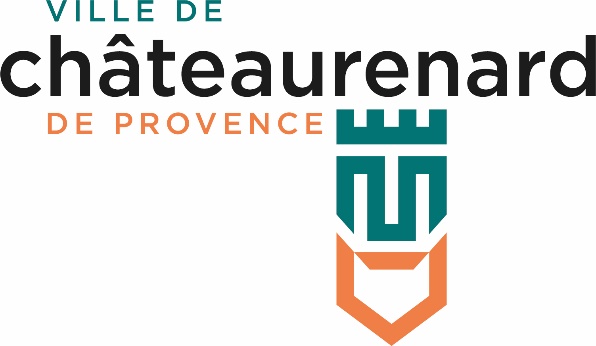 Date de parution sur le site de la Mairie de Châteaurenard : le Modalités de consultation du contrat : sur RDV au 04 90 24 35 13Objet du marché publicTitulaireDate de signatureDate de notificationDate de parution du présent avisMission de Maîtrise d’œuvre pour le désamiantage et la Démolition d’un bâtiment, de l’aménagement de places de parkings et de 5 containers poubellesMarché de prestations intellectuelles n° 2022-61-S-PI-NERICARD 25 rue Expilly  13300 Salon de Provence21/12/202221/12/202221/12/2022